Vielen Dank für Ihre wertvolle Mitarbeit.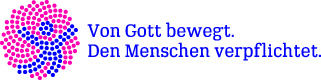 IMPULS. Hören – glauben – handeln (Arbeitstitel)Titel der Idee:KUW Blockkurs (2. - 4. Klasse)Kurze und aussagekräftige Beschreibung:Möglichkeit, die KUW mit weniger Terminen zu besuchen.Kinder/Eltern wählen, ob ihr Kind die KUW im Block besucht oder normal an 5 Nachmittagen. Block = 1x freitags Mittagessen bis um 17.00 und zwei Mal samstags 8.30-12.00, plus 2x Hausaufgaben.Status:x existiert bereits   o ist in Vorbereitung   o bis jetzt nur eine Idee    Kirchgemeinde:Kirchgemeinde VechigenName/n der Kontaktperson/en (zwingend):Monika StöckliFlorian GuldimannE-Mail-Adresse (zwingend):Kinderundjugend@kgvechigen.chTitel der Idee:KUW Extra (2. - 4. Klasse)Kurze und aussagekräftige Beschreibung:Jedes Kind muss zum KUW Unterricht pro Jahr noch ein zusätzliches Modul (ca. 3 L.) wählen. Die zusätzlichen Module sind laufende Projekte der Kirchgemeinde oder speziell für das ausgeschriebene KUW-Extra-Kurse. z.B. Kinderwoche, Schnuppern in der Jungschi oder Roundabout, Besuch der Flikflakabende, Bastelnami mit bibl. Geschichte, …)So kann man die KUW mit dem laufenden Angebot verbinden.Status:x existiert bereits   o ist in Vorbereitung   o bis jetzt nur eine Idee    Kirchgemeinde:Kirchgemeinde VechigenName/n der Kontaktperson/en (zwingend):Monika StöckliFlorian GuldimannE-Mail-Adresse (zwingend):Kinderundjugend@kgvechigen.chTitel der Idee:KUW Wahlfach – Vertiefungsarbeit GD-Besuch (6-8. Klasse)Kurze und aussagekräftige Beschreibung:Ergänzend oder als Alternative zum Wahlfach, bietet die Vertiefungsarbeit GD-Besuch dem Jugendlichen Freiraum in der Terminplanung, Selbstdisziplin und Wahl der Kirche. Ziel ist es, dass der/ die Jugendliche(n), begleitet durch eine Person der Kirche, die Kirche, den Gottesdienst und den Prediger/Gemeindepfarrer kennen lernen. Dazu führen sie ein Interview mit vorgegebenen Fragen, machen ein Foto von sich und mit der Begleitperson/Prediger/Pfarrer und schreiben ein Bericht auf 1 A4 Blatt. Mit der Abgabe des Berichts ist der Besuch erfüllt.Katechet/in organisiert den Kontakt und die Aufgabe. Er/Sie kontrolliert die Arbeit und gibt Rückmeldung. Ist als Einzel- oder Gruppenarbeit von 2-3 Personen vorgesehen. Status:o existiert bereits   o ist in Vorbereitung   x bis jetzt nur eine Idee    Kirchgemeinde:Kirchgemeinde VechigenName/n der Kontaktperson/en (zwingend):Florian GuldimannE-Mail-Adresse (zwingend):guldimann@kgvechigen.ch